Y3/4KS2 Add/ Subtraction Qs(Generate similar examples)Knowledge/ strategyMental strategies need to develop through discussion, using modelling the mathematics using concrete resources combined with recording (eg number lines, part whole diagrams such as bar models). Pupils need to decide when formal methods an appropriate choice.Knowledge/ strategyMental strategies need to develop through discussion, using modelling the mathematics using concrete resources combined with recording (eg number lines, part whole diagrams such as bar models). Pupils need to decide when formal methods an appropriate choice.Pupils who need further teaching to address gaps in understandingDate: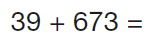 Any near multiple of 10 +HTUAdd 40 and adjustAny near multiple of 10 +HTUAdd 40 and adjust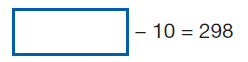 Read calculation ‘something -10 =298;Use part/whole understanding. Bar model to supportKnow 298+10 Use PV understandingRead calculation ‘something -10 =298;Use part/whole understanding. Bar model to supportKnow 298+10 Use PV understanding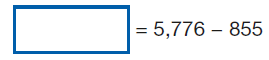 Equals sign at the beginningBar model to supportEquals sign at the beginningBar model to support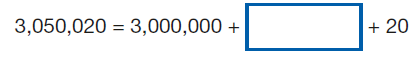 Use PV understanding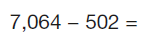 Any 4 digit – 3 digit numberFormal methodAny 4 digit – 3 digit numberFormal method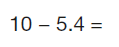 Any whole number - decimal (tenths)Use number line imagery Know 10-5 = 5; 5-0.4= 4.6Any whole number - decimal (tenths)Use number line imagery Know 10-5 = 5; 5-0.4= 4.6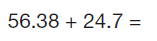 Any TU.t h + TU.tUse formal, check with rounding (56+25)Check use of PV when setting out (zero as a place holder)Any TU.t h + TU.tUse formal, check with rounding (56+25)Check use of PV when setting out (zero as a place holder)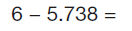 Any whole number subtract decimal to 3dpUse formal, check with rounding (6-6)Check use of PV when setting out (zero as a place holder)Any whole number subtract decimal to 3dpUse formal, check with rounding (6-6)Check use of PV when setting out (zero as a place holder)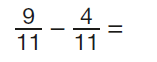 Any subtraction of fractions with same denominatorLink to U+U number bond factsAny subtraction of fractions with same denominatorLink to U+U number bond facts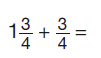 Mixed number +fraction same denominatorSeparate whole number from fractionsTwo steps, recombine fractions and whole number eg 1+ 6/4= Mixed number +fraction same denominatorSeparate whole number from fractionsTwo steps, recombine fractions and whole number eg 1+ 6/4= 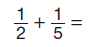 Addition of unit fractions with different denominatorsEquivalence imagery (bar model/ fraction wall)Addition of unit fractions with different denominatorsEquivalence imagery (bar model/ fraction wall)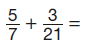 Addition of fractions different denominatorsAddition of fractions different denominators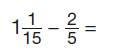 Mixed number - fraction different denominatorConvert mixed number to top heavy fraction then both to same denominatorEquivalence imagery (bar model/ fraction wallMulti- steps, change  fraction to simplest formMixed number - fraction different denominatorConvert mixed number to top heavy fraction then both to same denominatorEquivalence imagery (bar model/ fraction wallMulti- steps, change  fraction to simplest form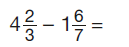 Mixed number subtract mixed number different denominatorsConvert both to top heavy fractionsFind LCD, subtractChange to mixed number answerMixed number subtract mixed number different denominatorsConvert both to top heavy fractionsFind LCD, subtractChange to mixed number answer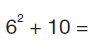 Understand squared numberUnderstand squared number